FUNDAÇÃO EDUCACIONAL CLAUDINO FRANCIO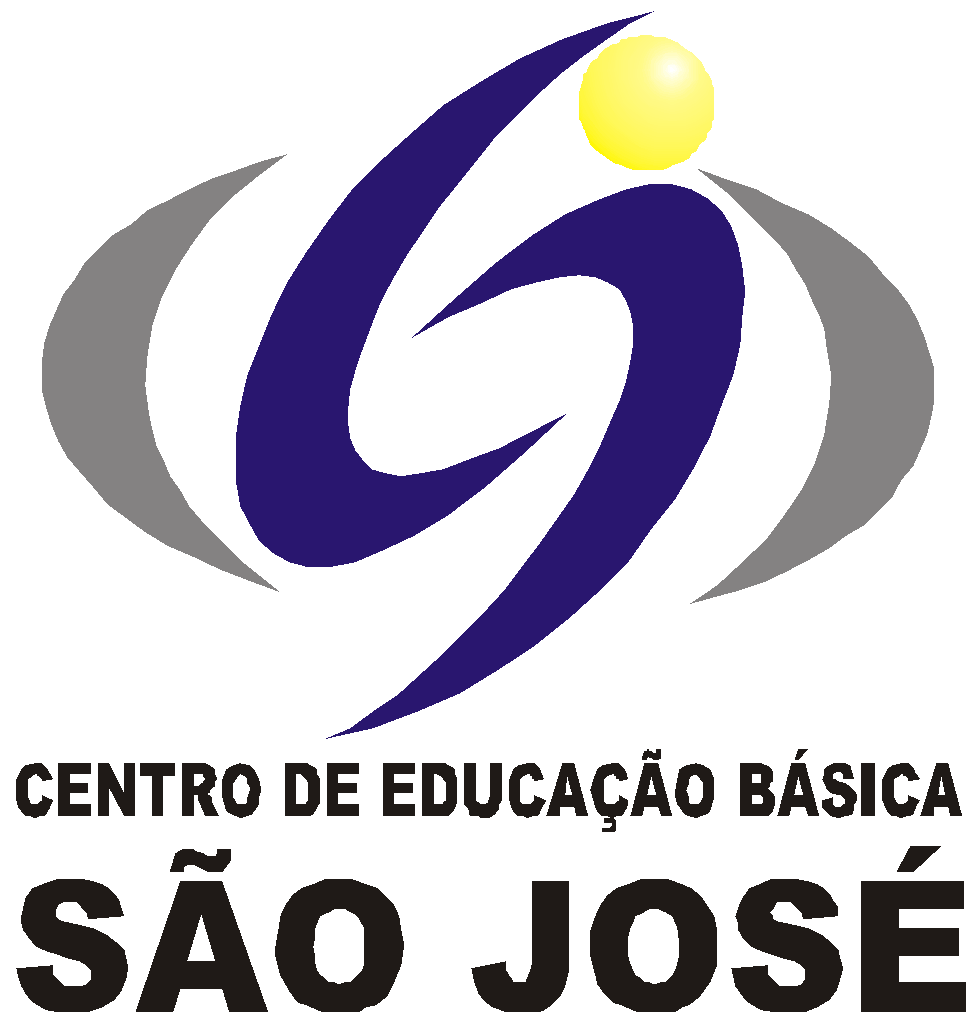 CENTRO DE EDUCAÇÃO BÁSICA SÃO JOSÉ       19 Roteiro de Estudos Diário 1º ano C - alfabetização – Professora Francieli                                            Conteúdo Programático de 03 a 08 de agosto. Senhores Pais, Conforme comunicado enviado no dia 10 de julho, na próxima semana retornaremos com as aulas presenciais, seguindo o Plano de Contingência. Os alunos que já entregaram o termo na secretaria acompanharão as aulas presenciais todos os dias das 13h às 17h. Os alunos do grupo de risco ou que optarem por permanecer em casa deverão acompanhar a transmissão das aulas on-line das 13h às 17h, seguindo o Roteiro de Estudos.Este é o link FIXO para todas as aulas, todos os dias: http://meet.google.com/coo-faqc-ver                                                                                                                       Atenciosamente, Equipe PedagógicaNÃO HAVERÁ AULA PRESENCIAL NEM REMOTA.ANEXOS DAS LEITURAS 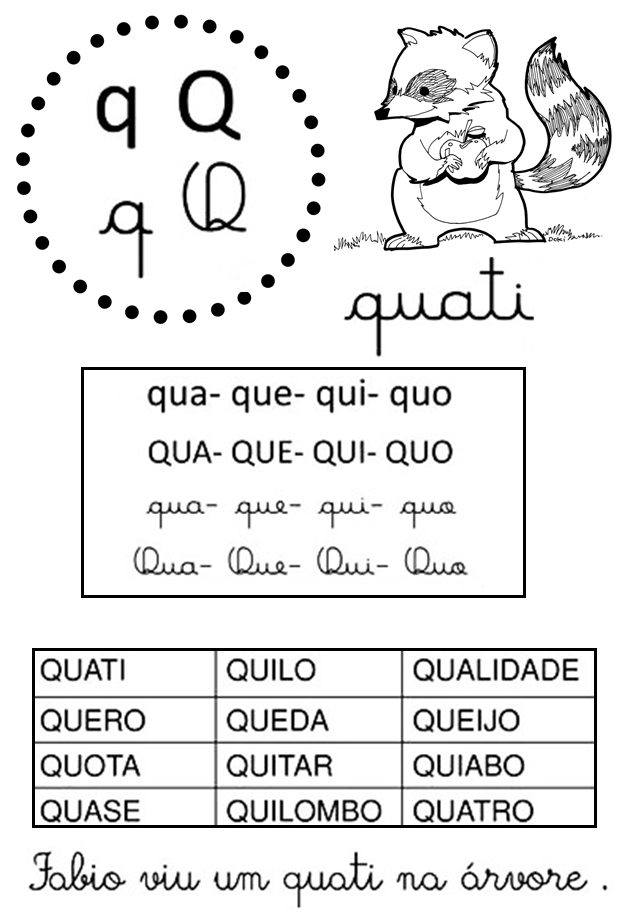 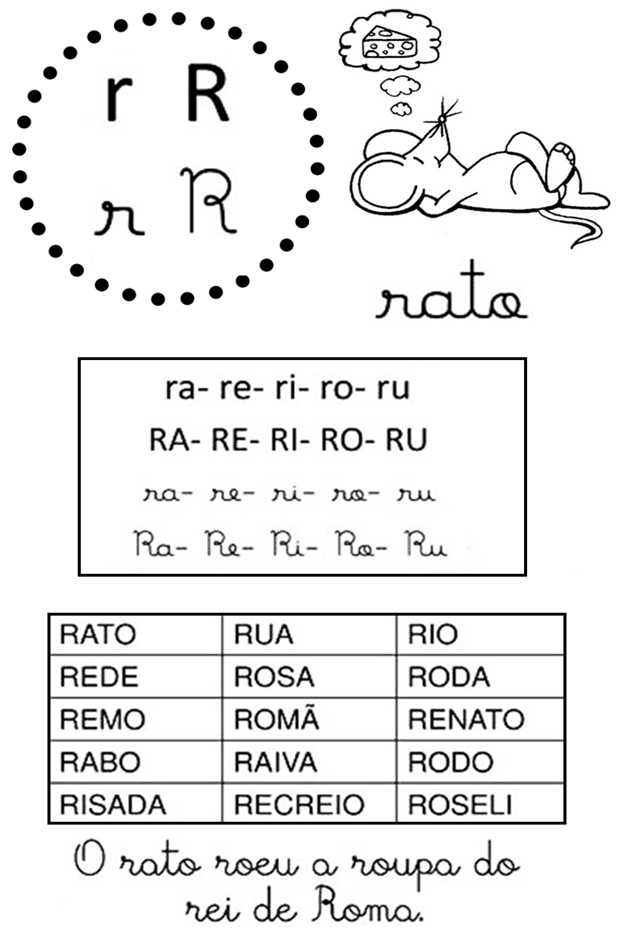 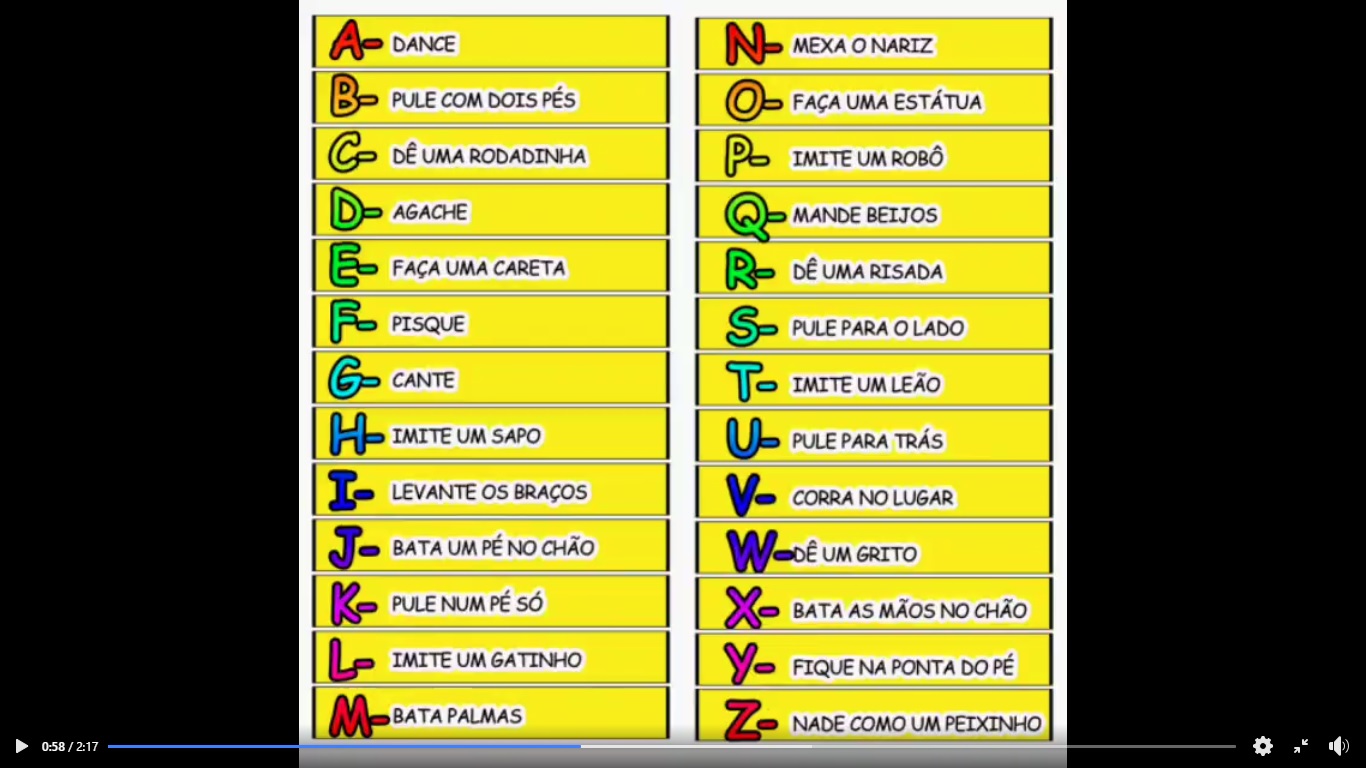 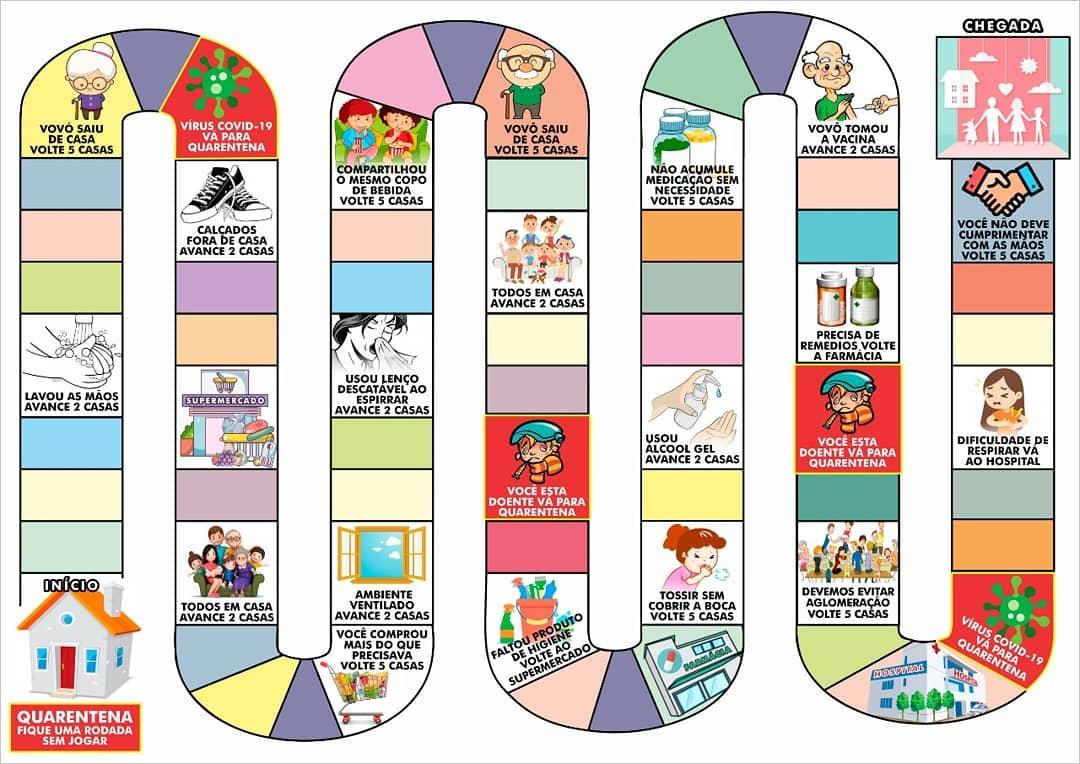 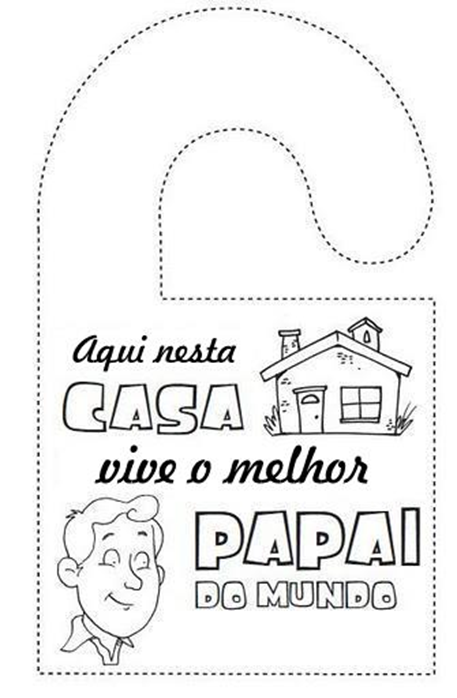                                                                                  03/08/2020                                                                                 03/08/2020                                                                                 03/08/2020HORÁRIOSEGUNDACONTEÚDOS13h – 13h50INGLÊS ABIELLYAvaliação Bimestral de Inglês.13h50 – 14h40EDUCAÇÃO FÍSICAAtividade: Alfabeto divertidoRealização da atividade: De acordo com as letras do seu nome, do nome do pai ou da mãe, dia da semana, etc. Faça as atividades de cada uma das letrinhas. Exemplo: ANA A= Dance N= Mexa o nariz A= DanceINTERVALO*SERÁ  EM SALA DE AULA15h - 15h50   PORTUGUÊSCaderno de atividades, Q q - páginas 9115h50 -16h40PORTUGUÊSCaderno de atividades, Q q - páginas 92, 93.16h40 - 17hHIST/GEO E CIÊNCIASAPOSTILA DO OBJETIVO, FICHA 3.TAREFA: Caderno de atividades de português, página 94 e Caligrafia, página 23.                                                                                 04/08/2020                                                                                 04/08/2020                                                                                 04/08/2020HORÁRIOTERÇACONTEÚDOS13h – 13h50     PORTUGUÊSCaderno de atividades, Q q - páginas 95, 9613h50 – 14h40PORTUGUÊSCaderno de atividades, Q q - página 97. INTERVALO*SERÁ  EM SALA DE AULA   15h - 15h50MATEMÁTICACADERNO DE ATIVIDADES, PÁGINAS 73, 74.15h50 -16h40MATEMÁTICACADERNO DE ATIVIDADES, PÁGINAS 75.16h40 - 17hMATEMÁTICATAREFA: CADERNO DE ATIVIDADES DE MATEMÁTICA, PÁGINA 76.                                                                                 05/08/2020                                                                                 05/08/2020                                                                                 05/08/2020HORÁRIOQUARTACONTEÚDOS13h – 13h50ARTESCartão dia dos pais, Pintura e colagem Anexo 13h50 – 14h40INGLÊS ABIELLYAtividade de Fixação - Folha Impressa - COLORS.https://drive.google.com/file/d/1E3WIp55YX8dD_XhM4oFXq0xPJwH09gFg/view?usp=sharingINTERVALO*SERÁ  EM SALA DE AULA15h - 15h50MÚSICAAtividade extra sobre som grave e agudo15h50 -16h40MATEMÁTICACADERNO DE REGISTRO: ANTES E DEPOIS.16h40 - 17hPORTUGUÊSLIM - FICHAS 05 E 06.TAREFA: CADERNO DE LEITURA, LETRA- Q.                                                                                 06/08/2020                                                                                 06/08/2020                                                                                 06/08/2020HORÁRIOQUINTACONTEÚDOS13h – 13h50PORTUGUÊSCADERNO DE ATIVIDADES - R r - Páginas 98, 99.13h50 – 14h40PORTUGUÊSCADERNO DE ATIVIDADES - R r - Página 100.INTERVALO*SERÁ  EM SALA DE AULA15h - 15h50REC AQUÁTICAAtividade: Jogo de tabuleiroMaterial: Tabuleiro do jogo, dado, e uma peça para cada jogador.Realização da atividade: Cada jogador lança do dado 1 vez e avança o número de casas correspondentes, se cair em uma das casinhas com tarefa, terá de executá-las. Vence quem chegar ao fim do tabuleiro primeiro.15h50 -16h40PORTUGUÊSCADERNO DE ATIVIDADES - R r - Página 101. 16h40 - 17hHIST/GEO E CIÊNCIASAPOSTILA DO OBJETIVO, FICHA 4.TAREFA: CADERNO DE LEITURA, LETRA R r  / CALIGRAFIA, PÁGINA 24 E 25.                                                                                 07/08/2020                                                                                 07/08/2020                                                                                 07/08/2020HORÁRIOSEXTACONTEÚDOS13h – 13h50HIST/GEO E CIÊNCIASAPOSTILA DO OBJETIVO, FICHAS 5, 6.13h50 – 14h40HIST/GEO E CIÊNCIASAPOSTILA DO OBJETIVO, FICHAS 7, 8..INTERVALO*SERÁ  EM SALA DE AULA15h - 15h50MATEMÁTICACADERNO DE REGISTRO: ADIÇÃO.15h50 -16h40MATEMÁTICACADERNO DE REGISTRO: SUBTRAÇÃO.16h40 - 17hMATEMÁTICACADERNO DE REGISTRO: ESCRITA DOS NÚMEROS POR EXTENSO.                                                                                 08/08/2020 - SÁBADO LETIVO                                                                                 08/08/2020 - SÁBADO LETIVO                                                                                 08/08/2020 - SÁBADO LETIVOHORÁRIOSEXTACONTEÚDOS13h – 13h50TRABALHO AVALIATIVO BIMESTRAL DE HISTÓRIA/GEOGRAFIA E CIÊNCIAS, PARA REALIZAR EM CASA COMO REPOSIÇÃO DE AULA DO DIA 24/04.13h50 – 14h40TRABALHO AVALIATIVO BIMESTRAL DE HISTÓRIA/GEOGRAFIA E CIÊNCIAS, PARA REALIZAR EM CASA COMO REPOSIÇÃO DE AULA DO DIA 24/04.INTERVALO*SERÁ  EM SALA DE AULA15h - 15h50TRABALHO AVALIATIVO BIMESTRAL DE HISTÓRIA/GEOGRAFIA E CIÊNCIAS, PARA REALIZAR EM CASA COMO REPOSIÇÃO DE AULA DO DIA 24/04.15h50 -16h40TRABALHO AVALIATIVO BIMESTRAL DE HISTÓRIA/GEOGRAFIA E CIÊNCIAS, PARA REALIZAR EM CASA COMO REPOSIÇÃO DE AULA DO DIA 24/04.16h40 - 17hTRABALHO AVALIATIVO BIMESTRAL DE HISTÓRIA/GEOGRAFIA E CIÊNCIAS, PARA REALIZAR EM CASA COMO REPOSIÇÃO DE AULA DO DIA 24/04.